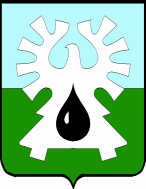 МУНИЦИПАЛЬНОЕ ОБРАЗОВАНИЕ ГОРОД УРАЙХАНТЫ-МАНСИЙСКИЙ АВТОНОМНЫЙ ОКРУГ - ЮГРАДУМА ГОРОДА УРАЙАППАРАТ ДУМЫЮРИДИЧЕСКИЙ ОТДЕЛот 07.11.2016 №34ПРАВОВОЕ ЗАКЛЮЧЕНИЕна проект решения Думы города Урай«О внесении изменений в Правила землепользования и застройки муниципального образования городской округ город Урай»Рассмотрев проект решения Думы города Урай «О внесении изменений в Правила землепользования и застройки муниципального образования городской округ город Урай» сообщаю следующее.Согласно пункту 26 части 1 статьи 16 Федерального закона от 06.10.2003 №131-ФЗ «Об общих принципах организации местного самоуправления в Российской Федерации» утверждение правил землепользования и застройки относится к вопросам местного значения городского округа. Частью 1 статьи  32 Градостроительного кодекса Российской Федерации установлено, что правила землепользования и застройки утверждаются представительным органом местного самоуправления. Правила землепользования и застройки муниципального образования городской округ город Урай (далее - Правила) утверждены решением Думы города Урай от 26.11.2009 №106 и действуют в редакции решений от 31.05.2010 №38, от 02.11.2010 №90, от 24.02.2011 №3, от 20.12.2011 №97, от 15.03.2012 №25, от 15.03.2012 №26, от 28.06.2012 №59, от 28.06.2012 №60, от 27.09.2012 №81, от 22.11.2012 №114, от 24.01.2013 №4, от 25.04.2013 №25, от 20.06.2013 № 36, от 26.09.2013 №56, от 20.02.2014 №6, от 22.05.2014 №26, от 22.05.2014 №27, от 25.09.2014 №48, от 25.09.2014 №49, от 23.10.2014 №59, от 26.03.2015 №29, от 30.04.2015 №45, от 24.12.2015 №145, от 24.12.2015 №146, от 26.05.2016 №37, от 26.05.2016 №38, от 27.10.2016 №18. Внесение изменений в Правила в соответствии с частью 1 статьи 33 Градостроительного кодекса Российской Федерации осуществляется в порядке, установленном статьями 31 и 32 Градостроительного кодекса Российской Федерации.Представленным проектом решения предлагается в градостроительных регламентах вид использования земельных участков под кодом 14.112 «Гаражные кооперативы, стоянки с гаражами боксового типа» дополнить двумя вспомогательными видами разрешенного использования.Принятие данного проекта решения входит в компетенцию Думы города.Предложение об изменении Правил в  комиссию по подготовке проекта правил землепользования и застройки города Урай внесены в инициативном порядке Тимофеевым О.З. и Зиновеевым А.Ф. (Вх. от 21.01.2016 №114).Заключение комиссии, с рекомендацией о внесении в соответствии с поступившими предложением изменений в Правила, подготовлено 10.02.2016 (№12). Установленный частью 4 статьи 33 Градостроительного кодекса РФ срок подготовки комиссией данного заключения соблюден. Решение о подготовке проекта изменений в Правила принято главой администрации 09.03.2016 (постановление администрации от 09.03.2016 №625). Срок, в течение которого, согласно части 5 статьи 33 Градостроительного кодекса РФ, такое решение должно быть принято, соблюден.Сообщение о принятом решении опубликовано в газете «Знамя» от 18.03.20016 №28(6489). Срок официального опубликования сообщения, установленный пунктом 7 статьи 31 Градостроительного кодекса РФ, соблюден. Содержание сообщения требованиям части 8 статьи 31 Градостроительного кодекса РФ соответствует. Администрацией города Урай осуществлена проверка проекта на соответствие требованиям технических регламентов, генеральному плану городского округа, схемам территориального планирования субъектов РФ, схемам территориального планирования РФ (заключение от 20.07.2016 №4). По результатам проверки установлено, что проект вышеуказанным требованиям соответствует. Проект представлен главе города Урай для принятия решения о назначении публичных слушаний. Решение о проведении публичных слушаний принято главой города Урай 27.07.2016  (постановление от 27.07.2016 №66), опубликовано в газете «Знамя» 29.07.2016 №82 (6543). Срок принятия данного решения, установленный частью 11 статьи 31 Градостроительного кодекса РФ, соблюден.Публичные слушания проведены, а документы, связанные с их проведением оформлены с соблюдением требований, установленных статьей 12 устава города Урай, положением «О порядке организации и проведения публичных слушаний в городе Урай», принятым решением Думы города Урай от 24 декабря . №122  (в редакции решений Думы от 24.02.2011 №9, от 25.10.2012 №103). Заключение о результатах публичных слушаний от 13.10.2016 №19 опубликовано в газете Знамя от 14.10.2016 №115 (6576).Комиссией Проект представлен главе города Урай 17.10.2016, решение о его направлении в Думу города Урай для утверждения принято 27.10.2016 (постановление администрации от 27.10.2016 №3313). Срок принятия данного решения, установленный частью 16 статьи 31 Градостроительного кодекса РФ, соблюден.К проекту решения имелись замечания юридико-технического характера, для устранения которых, было рекомендовано:- в пункте 1 перечень решений Думы города Урай, в редакции которых действуют Правила, дополнить словами «от 27.10.2016 №18»;- пункт 2 изложить в следующей редакции:«2. Опубликовать настоящее решение в газете «Знамя» и разместить на официальном сайте администрации города Урай в информационно-телекоммуникационной сети «Интернет».В процессе подготовки проекта решения рекомендации были учтены, замечания устранены. Внутренняя логика доработанного проекта решения соблюдена, противоречия между его нормами отсутствуют. Представленный для принятия решения проект действующему законодательству не противоречит, коррупциогенных  факторов не содержит.Начальник                                                                                        О.И. Гамузова628285, Ханты-Мансийский автономный округ              Тюменской области              г. Урай, микрорайон 2, дом 60Тел. 33395, факс 33395Электронная почта: duma2@uraу.ru